 АДМИНИСТРАЦИЯ 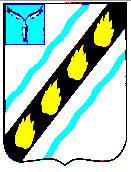 СОВЕТСКОГО МУНИЦИПАЛЬНОГО  РАЙОНА САРАТОВСКОЙ ОБЛАСТИ	 ПО С Т А Н О В Л Е Н И Е	 от 28.05.2014   № 529 р.п. Степное   сохранении  и  создании  зеленых  насаждений  на  территории Степновского  муниципального  образования  Советского муниципального района   соответствии  с  Федеральным  законом  от  10.01.2002  №  7-ФЗ  «Об охране окружающей среды», Федеральным законом от 06.10.2003 № 131-ФЗ «Об общих принципах организации местного самоуправления в Российской Федерации»,  решением  Совета  депутатов  Степновского  муниципального образования от  27.05.2014  № 37 «Об утверждении Положения о создании, развитии  и  сохранении  зеленых  насаждений  на  территории  Степновского муниципального  образования  Советского  муниципального  района», руководствуясь  Уставом  Степновского  муниципального  образования, администрация Советского муниципального района ПОСТАНОВЛЯЕТ:  Определить уполномоченным органом по контролю за сохранением и созданием зеленых насаждений на территории Степновского муниципального образования  Советского  муниципального  района  муниципальное  казенное  учреждение  «Административно-хозяйственный  отдел  органов  местного самоуправления Советского муниципального района Саратовской области».   Утвердить  Порядок  предоставления  разрешения  на  снос,  обрезку, пересадку зеленых насаждений, согласования дендропланов, видового состава   возраста  высаживаемых  деревьев  и  кустарников  при  компенсационном озеленении согласно приложению № 1.  Создать комиссию по контролю за сохранением и созданием зеленых насаждений  на  территории  Степновского  муниципального  образования Советского  муниципального  района  и  утвердить  ее  состав  согласно приложению № 2.   Утвердить  Порядок  расчета  восстановительной  стоимости  при вынужденном  и  незаконном  сносе  или  повреждении  зеленых  насаждений согласно приложению № 3.  Утвердить форму разрешения на снос, обрезку, пересадку зеленых насаждений  на  территории  Степновского  муниципального  образования Советского муниципального района согласно приложению № 4.  Настоящее постановление вступает в силу со дня его принятия и подлежит  официальному  опубликованию  (обнародованию)  в  установленном  порядке.  Глава администрации  Советского муниципального района                                         	С.В. Пименов Калмыков Ф.В. 50044 Приложение № 1   постановлению администрации Советского муниципального района от 28.05. 2014 года  № 529 Порядок  предоставления разрешения на снос, обрезку, пересадку зеленых насаждений, согласования дендропланов, видового состава и возраста высаживаемых деревьев и кустарников при компенсационном озеленении  Уполномоченный орган по контролю за сохранением и созданием зеленых насаждений на территории Степновского муниципального образования Советского  муниципального  района  (далее  -  Уполномоченный  орган) осуществляет прием документов и рассматривает вопросы по сносу, обрезке, пересадке зеленых насаждений, компенсационному озеленению; согласовывает видовой  состав  и  возраст  высаживаемых  деревьев  и  кустарников  при компенсационном озеленении.   Заявителями  на  предоставление  разрешения  на  снос,  обрезку, пересадку  и  высадку  зеленых  насаждений  на  территории  Степновского муниципального  образования  Советского  муниципального  района  могут являться юридические и физические лица, независимо от форм собственности. Заявление и документы, необходимые для предоставления разрешения, могут подавать  представители,  действующие  в  силу  полномочий,  основанных  на доверенности.   К  заявлению  о  предоставлении  разрешения  на  снос,  обрезку  и пересадку зеленых насаждений прилагаются следующие документы:   акт  обследования  зеленых  насаждений,  который  должен  содержать следующую  информацию:  дата  составления  акта,  ФИО  заинтересованного лица, юридический адрес заинтересованного лица (местонахождение), адрес (местонахождение)  обследуемых  зеленых  насаждений,  описание  зеленых насаждений,  должность,  ФИО,  подпись  специалиста,  проводившего обследование зеленых насаждений, печать;   правоустанавливающий  документ  на  земельный  участок  (в  случае сноса,  обрезки,  пересадки  зеленых  насаждений  на  земельном  участке, принадлежащем заявителю);   разрешение  на  строительство  (в  случае  сноса,  обрезки,  пересадки зеленых  насаждений  на  земельном  участке,  предоставленном  для строительства);   протокол  общего  собрания  собственников  помещений  в многоквартирном  доме  (в  случае  сноса,  обрезки,  пересадки  зеленых насаждений на земельном участке, на котором расположен данный дом). Заинтересованное лицо вправе приобщить к заявлению дополнительные документы,  подтверждающие  необходимость  (целесообразность)  сноса, обрезки, пересадки зеленых насаждений.   Для  подготовки  решений  Уполномоченного  органа  создается комиссия по контролю за сохранением и созданием зеленых насаждений на территории  Степновского  муниципального  образования  Советского муниципального района (далее - Комиссия).    Комиссия  руководствуется  в  своей  деятельности  действующим законодательством  Российской  Федерации,  муниципальными  правовыми актами Степновского муниципального образования.  Организацию деятельности Комиссии осуществляет председатель, в его отсутствие - заместитель председателя Комиссии.  Заседания Комиссии проводятся по мере поступления заявлений, но не реже одного раза в месяц.   По  результатам  рассмотрения  документов  Комиссия  принимает решение,  в  котором  излагаются  рекомендации  Уполномоченному  органу  в предоставлении (об отказе в предоставлении) разрешения, о согласовании (об отказе в согласовании) видового состава и возраста высаживаемых деревьев и кустарников при компенсационном озеленении (компенсационное озеленение производится в соответствии с Положением о создании, развитии и сохранении зеленых насаждений на территории Степновского муниципального образования Советского муниципального района утвержденным решением Совета депутатов Степновского муниципального образования от 27.05.2014 № 37).   Все  члены  Комиссии пользуются  равными правами при принятии решений.   Комиссия  вправе  принимать  решения,  если  на  заседании присутствуют не менее половины от общего числа членов комиссии.  Решение Комиссии принимается открытым голосованием простым большинством голосов от общего числа присутствующих на заседании членов Комиссии и оформляется протоколом, который подписывается всеми членами Комиссии, присутствующими на заседании.  Секретарь Комиссии в течение пяти рабочих дней со дня подписания протокола направляет его  в Уполномоченный орган.   Уполномоченный  орган  после  получения  протокола  (решения) Комиссии  в  течение  пяти  рабочих  дней  принимает  решение,  оформляет, подписывает и направляет заявителю:  разрешение на снос, обрезку, пересадку зеленых насаждений;  уведомление  об  отказе  в  предоставлении  соответствующего разрешения.   Решение  Уполномоченного  органа  может  быть  обжаловано  в установленном законодательством порядке. Верно: Начальник отдела делопроизводства и контроля                                                      Н.В. Черникова Приложение № 2  постановлению администрации Советского муниципального района от 28.05.2014 года  № 529  Состав  комиссии по контролю за сохранением и созданием зеленых насаждений на территории Степновского муниципального образования Советского муниципального района председатель комиссии – заместитель главы администрации Советского муниципального района; заместитель председателя комиссии – председатель комитета по вопросам строительства, ЖКХ и обеспечения безопасности жизнедеятельности населения администрации Советского муниципального района; секретарь комиссии –  старший инспектор муниципального казенного  учреждения «Административно-хозяйственный отдел органов местного самоуправления Советского муниципального района Саратовской области». члены комиссии: -  заместитель начальника отдела промышленности,  теплоэнергетического комплекса, капитального строительства и архитектуры, главный архитектор администрации Советского муниципального района;  депутат Совета депутатов Степновского муниципального образования (по согласованию);  консультант отдела по управлению муниципальным имуществом и землей администрации Советского муниципального района;  представитель ООО «ВКС - центр» (по согласованию); представитель ООО «Жилищник» (по согласованию); представитель ООО УК «Заволжское» (по согласованию). Верно: Начальник отдела делопроизводства и контроля                                                      Н.В. Черникова Приложение № 3  постановлению администрации Советского муниципального района от 28.05. 2014 года  № 529  Порядок  расчета восстановительной стоимости при вынужденном и незаконном сносе или повреждении зеленых насаждений  Настоящий Порядок применяется для установления денежной оценки конкретных зеленых насаждений для учета их ценности при повреждении или уничтожении.   Восстановительная  стоимость  зеленых  насаждений  рассчитывается исходя из фактических затрат, необходимых для воспроизведения древесно- кустарниковой  и  травянистой  растительности,  равноценной  по  своим параметрам уничтоженной (поврежденной).  Восстановительная стоимость зеленых насаждений складывается из суммарного показателя сметной стоимости их посадки, стоимости посадочного материала  и  нормативной  стоимости  ухода,  обеспечивающего  полное восстановление  их  декоративных  и  экологических  качеств  с  учетом качественного  состояния  и  функционального  использования  зеленых насаждений.  Сметная стоимость посадки (посева) (далее - посадки) складывается из стоимости работ по подготовке участка для посадки (при необходимости), стоимости работ по подготовке посадочных мест, стоимости работ по доставке (или заготовке и доставке) посадочного материала, стоимости работ по посадке зеленых насаждений в соответствии с пунктами 2.3 - 2.8 Правил создания, охраны и содержания зеленых насаждений в городах Российской Федерации, утвержденных приказом Государственного комитета Российской Федерации по строительству и жилищно-коммунальному комплексу от 15.12.1999 № 153. Верно: Начальник отдела делопроизводства и контроля                                                      Н.В. Черникова Приложение № 4  постановлению администрации Советского муниципального района от 28.05.2014 года  № 529  Форма разрешения № ___ на снос, обрезку, пересадку и высадку зеленых насаждений на  территории Степновского муниципального образования  Советского муниципального района Муниципальное  казенное    учреждение  «Административно- хозяйственный  отдел  органов  местного  самоуправления  Советского муниципального  района  Саратовской  области»,  руководствуясь  решением комиссии по контролю за сохранением и созданием зеленых насаждений на  территории      Степновского  муниципального    образования  Советского муниципального района от ____________ (протокол № ____), разрешает  _______________________________________________________________  наименование юридического лица, Ф.И.О. физического лица)_________________________________________________________________ осуществить: ______________________________________________________  указываются виды работ, количество и видовой состав зеленых насаждений)_________________________________________________________________,  на земельном участке, расположенном по адресу: _______________________ _________________________________________________________________, произвести высадку: _______________________________________________  указывается количество, возраст и видовой состав зеленых насаждений)_________________________________________________________________,  на земельном участке, расположенном по адресу: _______________________ _________________________________________________________________,  Срок действия настоящего разрешения с  «____» _____________ 20___ г.   по «____» _____________ 20___ г. Настоящее разрешение получено      «____»________ 20___ г. Директор муниципального казенного  учреждения «Административно- хозяйственный  отдел  органов  местного  самоуправления  Советского муниципального района Саратовской области» ________________________________  ________________________________ (расшифровка подписи руководителя) Место печати Верно: Начальник отдела делопроизводства и контроля                                                      Н.В. Черникова 